TrainersprofielNaam  Miquel van Tongeren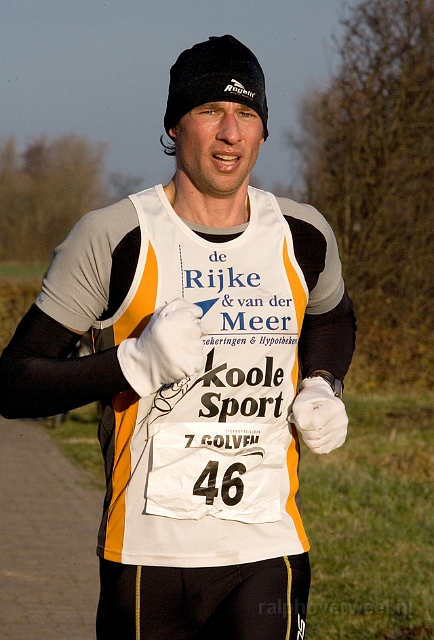 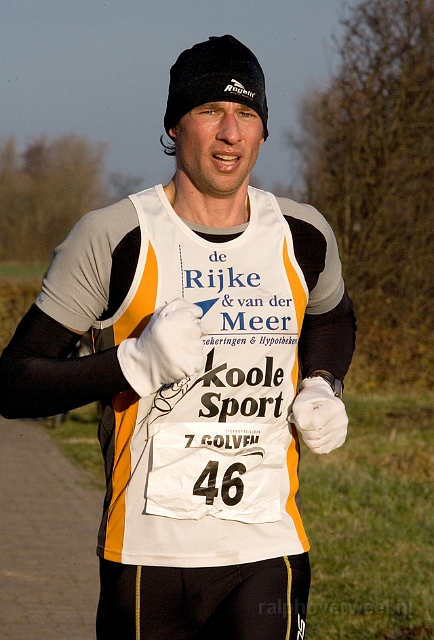 KundeAantal jaren trainer 1Diploma’s	geen	JAL – CIOS – ALO - AUBijscholingen		Clinic –– Lezing Competenties:   aansturen kinderenEigen atletiekverleden	Niveau		Getraind o.b.v. 25 jaar op wedstrijd niveau gesport 2 jaar in nationale Duathlon selectie 2e en 3e plaats op NK Duathlon